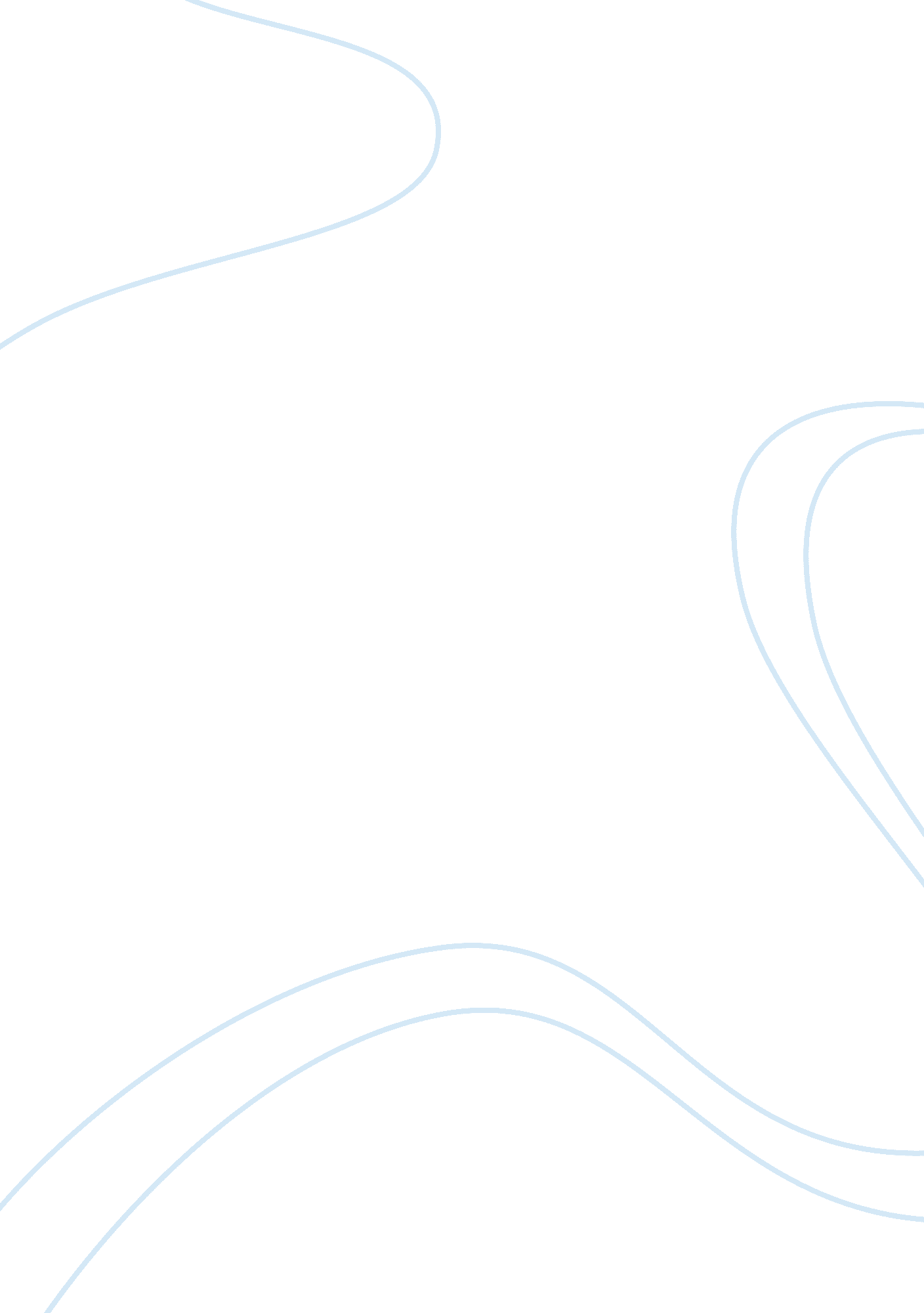 During represent the three jewels of buddhism: buddha,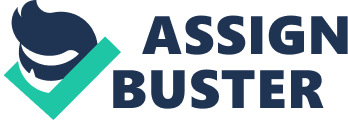 During the reign of emperor Ashoka, 
the Great Stupa in Sanchi India was built. Being a country of great diversity, 
India has a high Buddhism rate. The purpose of the Great Stupa being created 
was for Buddhist to have a place for burial and receptacle in a religious tone. 
Emperor Ashoka was the first king to be emerged in the Buddhist religion and 
was responsible for creating over 84, 000 stupas and splitting the ashes of the 
Buddha between all. Ashoka built the Great Stupa in the birthplace of his wife, 
Devi, in the village of Sanchi, a place known for its market trading.  The Stupa serves as dirt and stone burial for 
Buddhist figures. Since the Stupa was used as a burial ground for religious 
figures, people began to affiliate the sacred space as a physical body of the 
Buddha, the ashes of the Buddha gave the Great Stupa its energy. The 
Great Stupa in Sanchi, India Built in 3rd century BCE, 
the Great Stupa in Sanchi started off as a modest mound of mud. Around the year 
150 BCE, it was restored and reconstructed to be double its original size. The 
architectural design of the building has a unique Buddhist Art and Architecture 
style. The sacred space consists of a torana, anda, harmika, medhi, chattra, 
and an enclosed wall. The anda is the domed shaped mound of dirt. Its purpose 
was to cover the Buddha's remains. Spiritually, the anda symbolizes the fact 
that the gods are the center of the universe. The chattra serves as a 
protection element. Its umbrella shape symbolizes the 'pivot of the universe'. 
The axis represents the divine descending from heaven and becoming one with 
humanity. The three disks serve to represent the three Jewels of Buddhism: 
Buddha, Dharma (religious laws), and Sangha (monastic). The harmika surrounds 
the chattra and serves as an important piece of the space because it marks the 
stupa as a sacred burial ground. The torana and medhi surround the structure and 
support the anda serving as a 'platform for ritual circumambulation'. The 
burial ground consists of a sandstone pillar that is inscribed with Schism 
Edict by emperor Ashoka.  Visitors are 
greeted by 4 gateways, one of which pictured above. Each gateway is on the 4 
sides of the site. The gateways have various designs and motifs representing 
the Buddha and the life they lived. The images give viewers insight on ancient 
India beliefs. The axis of the stupa symbolizes the cosmos dividing the world 
into 6 directions: south, east west, the nadir and the zenith. The 
Great Stupa in Sanchi, India architecture In regards to the Great Stupa's 
harmony with nature, cardinal directions play a significant role. Openings, or 
toranas, were placed at 4 sides of the stupa representing the directions: 
north, south, east, and west. The use of these cardinal directions suggests that 
they symbolize something more. Spiritual leaders believed that each gate 
represented the four greatest events in the life of the Buddha. East representing 
the Buddha's birth, south representing their enlightenment, west epitomizing 
the first sermon where he preached dharma, and the North symbolizing nirvana. In 
addition to its harmony with nature, natural elements from the earth, such as mud 
and dirt, were used in the creation of the stupa. Symbolism plays a notable role in 
the Great Stupa in Sanchi. Although the burial site was made to represent the 
Buddha; he is not portrayed in human form. Four symbols are portrayed on the 
Stupa to represent the Buddha and other various things. The Lotus or the 
elephant symbolize the religious birth. The lotus is a symbol of spiritual 
growth and the elephant is a connection the Buddha's conception, his mother 
dreamt of a white elephant when pregnant and it tapped her on the belly with 
the lotus in its trunk. The tree symbolizes enlightenment. This event is one of 
the most important in the Buddha's life as it made him who he is, the 
Enlightened One. After seeing the four signs; an old man, a sick man, a corpse, 
and a wandering monk, the Buddha left home and began his journey of 
enlightenment. The wheel symbolizes the Buddha turning of the wheel of dharma 
or preaching his first sermon at Sarnath. The Stupa itself symbolizes 
parinirvana which is the death of someone who attained nirvana during their 
lifetime. The funny thing about the Great 
Stupa is that one cannot actually enter it. It is a solid mound of dirt that 
has relics of the Buddha therefore elucidating the impression that this is the 
only sacred object within the site. Considering the Great Stupa in 
Sanchi is not an actual place to enter, worshippers do things a different way: circumambulating. 
The belief is that if worshippers circumambulate three times clockwise around 
the stupa, all devas, dragons, yakshas, and ghosts will approach them and make 
offers. They follow the path of the sun to be in harmony with the universe. If 
one circled around counter-clockwise, they would generate negative karma. The 
purpose of this to " meditate on the lives and teachings of the Buddha, and to 
walk in the teacher's steps." Circumambulation was used by original worshippers 
in the BCE years and by current worshippers today. The Great Stupa can be compared to 
many other sacred spaces such as the Chartres Cathedral. The Chartres Cathedral 
in France has many similarities and differences in comparison to the Great 
Stupa. Both the Great Stupa in Sanchi and the Chartres Cathedral in France 
contain relics of important religious figures. For the Great Stupa, relics from 
the Buddha are held in the mound of dirt within the center. In the Chartres 
Cathedral, relics such as the tunic Virgin Mary wore during the time of 
Christ's birth are a part of the sacred building. In addition to the 
similarities of both sacred spaces, both have art built into them that 
symbolizes religious themes. For the Great Stupa, the Buddha's life is 
represented through the placement of the gateways in the different cardinal 
directions and other images such the lotus flower or elephant which are used to 
symbolize the Buddha's conception and birth. In the Chartres Cathedral, symbolism is found in the rose 
windows. The stained glass is seen as a symbol for Virgin Mary's Immaculate 
Conception. The light passing through the window entering the space without 
breaking the glass represents Mary being impregnated with the Holy Spirit while 
preserving her virginity. In relation to differences, the Chartres Cathedral and 
the Great Stupa differ in terms of interior space. As stated before, the Great 
Stupa has no interior area, per say, because one cannot enter it. The center of 
the stupa is a big mound of dirt and in order for worshippers to use it, they 
must circumambulate around it. In 
contrast, the Chartres Cathedral has an 
open internal room that worshippers and visitors can enter. Another difference 
is the architectural type and style. The Great Stupa is a Buddhist stupa and 
has Buddhist styled architecture while the Chartres Cathedral is a church and 
has French Gothic styled architecture. Ultimately, both sacred spaces represent 
different religions in alluring ways. The Chartres 
Cathedral exterior The Great 
Stupa in Sanchi exterior The 
Chartres Cathedral interior The Great 
Stupa in Sanchi interior Overall, it may be said that the Great 
Stupa is beautiful and unique in its own way. As a source for meditation and 
good karma, people of the Buddhist religion have a beneficial space to give in 
to the Buddha. The Great Stupa serves as an educational way to enlighten 
Buddhist and non-Buddhist folk so understanding of that religion is met. 